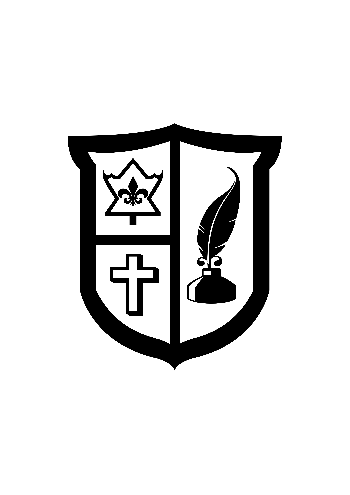 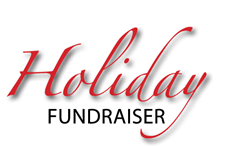 We have partnered with C.C.Farms this year for a holiday fundraiser.  All profits will be used towards the grade 7-8 trip to Quebec City.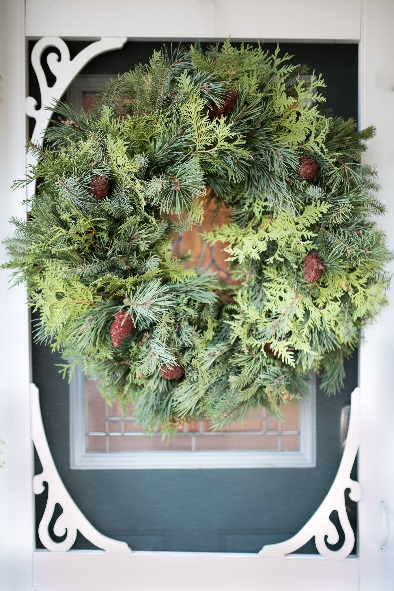 Our family run company has been producing fresh handmade evergreen Christmas products since 1997.  We specialize in fresh wreaths and planters.  We make everything fresh and made to order.  Nothing is prepared ahead of time.  We have sold directly to the public as well as to Rona Inc.  What we make are fresh wreaths and planters.  Our wreaths are made with a base of greens, spruce, white cedar and pine.  We decorate the wreaths with either sumac or ilex (Ontario Holly).  The size of the ring is 18” ($30.00) and the wreath finishes out 24” wide and a thickness of about 5” deep.  Our planters are made in a plastic 2 gallon pot.  They fit well      into urns.  They come with a variety of spruce, white cedar, white pine, and red pine (Scotch pine).  They are decorated with sumac,   ilex, and dog wood (tall red sticks) in the center. 
 Everything is cut and made fresh from local products and these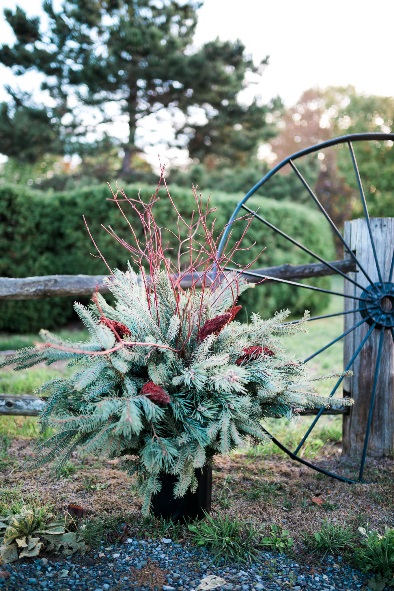                        products will stay green outside until spring.  All orders are due:Monday November 6th 2023. Delivery date:November 22nd 2023. ALL orders To be picked up from the Early Years Campus on 48 Seventh Avenue from 4:00-5:30 PMECC Student Name:______________________________________________________Parent name and # for PU:________________________________________________Receipt # from School Cash ______________________TOTAL PAYMENT MADE ON SCHOOL CASH ON-LINE Thank you for supporting our Grade 7-8 fundraiser.Please contact principal Tammy Hulton hultonta@alcdsb.on.ca with any questions.Please send order form to school too on or before Nov.6th.Name & Phone #18” WreathPlanter           TotalName: Sample18” @  $35x   2    = $70.00Planter @ $35 eachx  __2___ =  __$70__   Planter @ $35 eachx  __2___ =  __$70__        $140.00Phone #: 613- 555 121218” @  $35x   2    = $70.00Planter @ $35 eachx  __2___ =  __$70__   Planter @ $35 eachx  __2___ =  __$70__        $140.00Name:Phone #:Name:Phone #:Name:Phone #:Name:Phone #:Name:Phone #:Name:Phone #:Name:Phone #:Name:Phone #:Name:Phone #:Name:Phone #:Name:Phone #:Phone #:Phone #:Totals of each 18” Wreath @ $35  X ____= ______Planter @ $35 eachX _______= _______Planter @ $35 eachX _______= _______$I have paid amount owing on School Cash – and provided receipt numberI have paid amount owing on School Cash – and provided receipt numberI have paid amount owing on School Cash – and provided receipt number